ГЛАВА 1. ОБЩИЕ ПОЛОЖЕНИЯ1.1. . Муниципальное бюджетное дошкольное образовательное учреждение   «Детский сад №12» города Канаш Чувашской Республики (далее – Учреждение) создано в соответствии с законодательством Российской Федерации и  постановлением администрации города Канаш от «22» декабря  2015г. № 1434 и является правопреемником муниципального бюджетного дошкольного образовательного учреждения «Детский сад №12 комбинированного вида» города Канаш Чувашской Республики, созданного постановлением администрации города Канаш от «01» октября 2012 г. №884. Муниципальное бюджетное дошкольное образовательное учреждение  «Детский сад №12» города Канаш Чувашской Республики является образовательной организацией, осуществляющей в качестве основной цели её деятельности образовательную деятельность по образовательным программам  дошкольного образования.Организационно-правовая форма: бюджетное учреждение.Тип образовательной организации: дошкольная образовательная организация.1.2. В соответствии с Федеральным законом «О некоммерческих организациях» Учреждение является некоммерческой организацией, созданной муниципальным образованием «Город Канаш Чувашской Республики» для выполнения работ, оказания услуг в целях обеспечения реализации предусмотренных законодательством Российской Федерации полномочий органов местного самоуправления в сфере образования.Полномочиями органов местного самоуправления в сфере образования, в целях реализации которых Учреждение осуществляет свою деятельность согласно статье 16 Федерального закона «Об общих принципах организации местного самоуправления в Российской Федерации», являются организация предоставления общедоступного и бесплатного дошкольного образования по основным образовательным программам на территории городского округа Канаш.Срок деятельности Учреждения не ограничен.1.3. Наименование Учреждения:Полное: на русском языке: муниципальное бюджетное дошкольное образовательное  учреждение «Детский сад №12»  города Канаш Чувашской Республики;на чувашском языке: Чăваш Республикин Канаш хулин муниципаллǎ бюджетлǎ шкул умĕнхи вĕренÿ учрежденийĕ «12-мĕш ача сачĕ».Сокращенное: на русском языке: МБДОУ «Детский сад №12» г. Канашна чувашском языке: КХ МБШУВУ«12-мĕш ача сачĕ».           1.4. Учредителем и собственником имущества Учреждения является муниципальное образование «Город Канаш Чувашской Республики» (далее – Учредитель). 1.5. Функции и полномочия Учредителя и собственника имущества Учреждения  осуществляет администрация города Канаш Чувашской Республики.1.6. Учреждение является юридическим лицом с момента государственной регистрации, имеет круглую печать,  необходимые для осуществления своей деятельности бланки, штампы, вывеску, а также может иметь фирменную символику в соответствии с действующим законодательством.В соответствии с Законом Чувашской Республики «О языках в Чувашской Республике» Учреждение оформляет документы (бланки, штампы) и вывески с наименованиями Учреждения на чувашском и русском языках.1.7. Права юридического лица у Учреждения в части ведения уставной финансово-хозяйственной деятельности возникают с момента его регистрации.1.8. Учреждение от своего имени приобретает и осуществляет имущественные и неимущественные права,  несет обязанности, выступает истцом и ответчиком в суде в соответствии с федеральными законами.1.9. Учреждение осуществляет свою деятельность в соответствии с Конституцией Российской Федерации, Федеральным законом от 29.12.2012 г. №273-ФЗ «Об образовании в Российской Федерации», Федеральным законом от 12.01.1996 г. №7-ФЗ  «О некоммерческих организациях»,  другими федеральными законами, указами и распоряжениями Президента Российской Федерации, постановлениями и распоряжениями Правительства Российской Федерации,   иными нормативными правовыми актами Российской Федерации, Конституцией Чувашской Республики, Законом Чувашской Республики от 30.07.2013 г. №50 «Об образовании в Чувашской Республике», иными законами Чувашской Республики, указами и распоряжениями Главы Чувашской Республики,  постановлениями и распоряжениями Кабинета Министров Чувашской Республики,  иными нормативными правовыми актами Чувашской Республики, муниципальными правовыми актами органов местного самоуправления муниципального образования «Город Канаш Чувашской Республики», настоящим Уставом.1.10. Право на ведение образовательной деятельности возникают у Учреждения с момента выдачи ему лицензии.1.11. Учреждение проходит лицензирование в порядке, установленном федеральным законодательством.1.12. Место нахождения Учреждения: Юридический адрес: 429333 Чувашская Республика, г. Канаш, ул. Пролетарская, дом 19.Фактический адрес и место ведения образовательной деятельности: 429333 Чувашская Республика, г. Канаш, ул. Пролетарская, дом 19.1.13. Учреждение может иметь в своей структуре филиалы, представительства и иные предусмотренные локальными  нормативными актами структурные подразделения. 1.14. В Учреждении не допускается создание и деятельность политических партий, религиозных организаций (объединений).ГЛАВА 2. ДЕЯТЕЛЬНОСТЬ УЧРЕЖДЕНИЯ2.1. Предметом деятельности Учреждения является реализация конституционного права граждан Российской Федерации на получение общедоступного и бесплатного дошкольного образования в интересах человека, семьи, общества и государства; обеспечение охраны и укрепления здоровья и создание благоприятных условий для разностороннего развития личности. 2.2. Целями деятельности Учреждения является осуществление образовательной деятельности по образовательным программам дошкольного образования, присмотр и уход за детьми.2.3. Основными видами деятельности Учреждения является реализация-	образовательных программ дошкольного образования; - дополнительных образовательных программ.  2.4. Учреждение вправе оказывать платные услуги за счет средств физических и юридических лиц в том числе: образовательные: - художественно-эстетической направленности;- социально-педагогической направленности;- физкультурно-оздоровительной направленностинеобразовательные:- присмотр и уход за детьми,  в выходные дни, вечернее время.2.5. Правила оказания платных образовательных услуг регламентируются законодательством Российской Федерации, в том числе Федеральными  законами «Об образовании в Российской Федерации»,  «О защите прав потребителей» и Правилами оказания платных образовательных услуг, утвержденными Правительством Российской Федерации.2.6. Платные образовательные услуги в соответствии со статьей 16 Закона Российской Федерации «О защите прав потребителей» могут оказываться только с согласия их получателя в лице родителей (законных представителей) воспитанников. Платные образовательные услуги не могут быть оказаны вместо образовательной деятельности, финансовое обеспечение которой осуществляется за счет бюджетных ассигнований. 2.7. Платные образовательные услуги оказываются в соответствии с договорами на оказание платных образовательных услуг, заключенными между Учреждением и физическими, в том числе родителями (законными представителями) воспитанников, или юридическими лицами, которыми регламентируются условия и сроки их получения, порядок расчетов, права, обязанности и ответственность сторон. 2.8.Для оказания платных образовательных услуг Учреждение обеспечивает необходимые условия предоставления данных услуг, в том числе определяет используемые в данных целях помещения. 2.9.Особенности организации предоставления вышеназванных услуг определяются Положением об организации платных образовательных услуг, утверждаемым приказом Учреждения. 2.10. В случаях, предусмотренных законодательством Российской Федерации, образовательные услуги, в том числе и платные, Учреждение вправе оказывать населению и организациям только после получения соответствующей лицензии (разрешения). 2.11. Деятельность Учреждения регламентируется настоящим Уставом и принимаемыми в соответствии с ним иными локальными нормативными актами.  2.12.  Режим работы Учреждения устанавливается Учредителем, исходя из вида групп, потребности семьи и возможностей бюджетного финансирования Учреждения и является следующим: пятидневная рабочая неделя понедельник-пятница; выходные дни: суббота, воскресенье и праздничные дни, установленные законодательством Российской Федерации.Данный режим работы может быть изменен по согласованию с Учредителем. ГЛАВА 3. УПРАВЛЕНИЕ УЧРЕЖДЕНИЕМ3.1. Управление Учреждением осуществляется на основе сочетания принципов единоначалия и коллегиальности.3.2. Единоличным исполнительным органом Учреждения является Заведующий, назначенный на должность и освобождаемый от должности Учредителем.3.3. Заведующий осуществляет текущее руководство деятельностью учреждения в порядке, установленном Федеральным законом от 29.12.2012 №273-ФЗ  «Об образовании в Российской Федерации», нормативно-правовыми актами Российской Федерации, Чувашской Республики, муниципальными правовыми актами Учредителя, настоящим Уставом, трудовым договором, локальными правовыми актами Учреждения и подотчетен в своей деятельности Учредителю.3.4. Заведующий проходит обязательную аттестацию. Порядок и сроки проведения аттестации Заведующего устанавливаются Учредителем.3.5. Должностные обязанности Заведующего не могут исполняться по совместительству.3.6. Права и обязанности руководителя Учреждения, его компетенция в области управления Учреждением определяются в соответствии с законодательством об образовании и Уставом Учреждения.3.7. Заведующий имеет право на:- осуществление действий без доверенности от имени Учреждения;- выдачу доверенности, в том числе руководителям филиалов и представительств учреждения (при их наличии), совершение иных юридически значимых действий;- открытие (закрытие) в установленном порядке счетов Учреждения;- осуществление в установленном порядке приема на работу работников Учреждения, а также заключение, изменение и расторжение трудовых договоров с ними;- распределение обязанностей между своими заместителями, а в случае необходимости - передачу им части своих полномочий в установленном порядке;- утверждение в установленном порядке структуры и штатного расписания Учреждения, принятие локальных нормативных актов, утверждение положений о структурных подразделениях, а также о филиалах и представительствах Учреждения (при их наличии);- ведение коллективных переговоров и заключение коллективных договоров;- поощрение работников Учреждения;- привлечение работников Учреждения к дисциплинарной и материальной ответственности в соответствии с законодательством Российской Федерации;- получение своевременно и в полном объеме заработной платы;- предоставление ему ежегодного оплачиваемого отпуска;- повышение квалификации;- право на основной удлиненный оплачиваемый отпуск;- право на досрочное назначение трудовой пенсии.3.8. Заведующий несет ответственность за руководство Учреждением, научной, воспитательной работой и организационно-хозяйственной деятельностью Учреждения.Заведующий несет полную материальную ответственность за прямой действительный ущерб, причиненный УчреждениюВ случаях, предусмотренных федеральными законами, Заведующий возмещает Учреждению убытки, причиненные его виновными действиями. При этом расчет убытков осуществляется в соответствии с нормами, предусмотренными гражданским законодательством.Заведующий несет ответственность за неисполнение или ненадлежащее исполнение обязанностей, предусмотренных законодательством Российской Федерации и трудовым договором.Заведующий может быть привлечен к дисциплинарной и  материальной ответственности в порядке, установленном Трудовым кодексом Российской Федерации и иными федеральными законами, а  также к гражданско-правовой, административной и уголовной ответственности в порядке, установленном федеральными законами.Грубыми нарушениями должностных обязанностей Заведующим Учреждения, в частности, являются несоблюдение предусмотренных законодательством и Уставом требований о порядке, условиях использования и распоряжения имуществом, денежными средствами Учреждения, о порядке подготовки и представления отчетов о деятельности и об использовании имущества Учреждения, а также невыполнение муниципального задания. 3.9. Заведующий обязан:- соблюдать при исполнении должностных обязанностей требования законодательства Российской Федерации, законодательства субъекта Российской Федерации, нормативных правовых актов органов местного самоуправления, Устава Учреждения, коллективного договора, соглашений, локальных нормативных актов и трудового договора;- обеспечивать эффективную деятельность Учреждения и ее структурных подразделений, организацию административно-хозяйственной, финансовой и иной деятельности Учреждения;- обеспечивать планирование деятельности Учреждения с учетом средств, получаемых из всех источников, не запрещенных законодательством Российской Федерации;- обеспечивать целевое и эффективное использование денежных средств Учреждения, а также имущества, переданного Учреждению в оперативное управление в установленном порядке;- обеспечивать своевременное и качественное выполнение всех договоров и обязательств Образовательной организации;- обеспечивать работникам Учреждения безопасные условия труда, соответствующие государственным нормативным требованиям охраны труда, а также социальные гарантии в соответствии с законодательством Российской Федерации;- создавать и соблюдать условия, обеспечивающие деятельность представителей работников, в соответствии с трудовым законодательством, коллективным договором и соглашениями;- обеспечивать разработку в установленном порядке правил внутреннего трудового распорядка;- требовать соблюдения работниками Учреждения правил внутреннего трудового распорядка;- обеспечивать выплату в полном размере заработной платы, пособий и иных выплат работникам Учреждения в соответствии с  законодательством Российской Федерации, коллективным договором, правилами внутреннего трудового распорядка и трудовыми договорами;- не разглашать сведения, составляющие государственную или иную охраняемую законом тайну, ставшие известными ему в связи с исполнением своих должностных обязанностей;- обеспечивать выполнение требований законодательства Российской Федерации по гражданской обороне и мобилизационной подготовке;- обеспечивать соблюдение законодательства Российской Федерации при выполнении финансово-хозяйственных операций, в том числе по своевременной и в полном объеме уплате всех установленных законодательством Российской Федерации налогов и сборов, а также представление отчетности в порядке и сроки, которые установлены законодательством Российской Федерации;- соблюдать обязательства, связанные с допуском к государственной тайне;- представлять работодателю проекты планов деятельности Учреждения и отчеты об исполнении этих планов в порядке и сроки, которые установлены законодательством Российской Федерации;- обеспечивать выполнение всех плановых показателей деятельности Учреждения;- обеспечивать своевременное выполнение нормативных правовых актов и локальных нормативных актов работодателя;- своевременно информировать работодателя о начале проведения проверок деятельности Учреждения контрольными и  правоохранительными органами и об их результатах, о случаях привлечения работников Учреждения к административной и уголовной ответственности, связанных с их работой в Учреждении, а также незамедлительно сообщать о случаях возникновения в Учреждении ситуации, представляющей угрозу жизни и здоровью обучающихся и работников;- представлять работодателю в установленном порядке сведений о своих доходах, об имуществе и обязательствах имущественного характера, а также о доходах, об имуществе и обязательствах имущественного характера своих супруги (супруга) и несовершеннолетних детей;- выполнять иные обязанности, предусмотренные законодательством Российской Федерации и Уставом Учреждения.3.10. Компетенция и условия деятельности Заведующего, а также его ответственность определяются в трудовом договоре, заключаемом между Администрацией города Канаш Чувашской Республики и Заведующим Учреждения. Компетенция Заведующего:- осуществляет руководство Учреждением в соответствии с законами и иными нормативными правовыми актами, Уставом Учреждения;- обеспечивает системную образовательную (учебно-воспитательную) и административно-хозяйственную (производственную) работу Учреждения; реализацию федерального государственного образовательного стандарта;- формирует контингенты обучающихся (воспитанников, детей), обеспечивает охрану их жизни и здоровья во время образовательного процесса, соблюдение прав и свобод обучающихся (воспитанников, детей) и работников Учреждения в установленном законодательством РФ порядке;- определяет стратегию, цели и задачи развития Учреждения, принимает решения о программном планировании ее работы, участии Учреждения в различных программах и проектах, обеспечивает соблюдение требований, предъявляемых к условиям образовательного процесса, образовательным программам, результатам деятельности Учреждения и к качеству образования, непрерывное повышение качества образования в Учреждении;- обеспечивает объективность оценки качества образования обучающихся (воспитанников, детей) в Учреждении;- решает иные вопросы, отнесенные законодательством Российской Федерации, Уставом Учреждения и трудовым договором к компетенции руководителя.3.11. Заведующий принимает решения самостоятельно, если иное не установлено настоящей главой, и выступает от имени Учреждения без доверенности. 3.12. Органами коллегиального управления Учреждения являются Общее собрание работников Учреждения (далее – Общее собрание), Педагогический совет, Управляющий совет.Коллегиальные органы управления Учреждения создаются и действуют в соответствии с настоящим Уставом и положениями об этих органах, утвержденными Образовательной организацией.3.13. Общее собрание является высшим органом самоуправления, коллегиальным органом управления Учреждения. Его формируют все работники, участвующие своим трудом в его деятельности. В структуру Общего собрания работников входят избираемые из числа работников председатель и секретарь.  3.13.1. К компетенции Общего собрания относится: - утверждение ежегодного отчета о поступлении и расходовании финансовых и материальных средств Учреждением, а также отчета о результатах самообследования; принятие правил внутреннего трудового распорядка, иных локальных нормативных актов Учреждения; заслушивание отчетов Заведующего Учреждения и коллегиальных органов управления Учреждением по вопросам их деятельности; рассмотрение иных вопросов деятельности Учреждения, вынесенных на рассмотрение Заведующим Учреждения, коллегиальными органами управления Учреждения.3.13.2. Решения Общего собрания принимаются простым большинством голосов в пределах его компетенции, определённой Трудовым кодексом Российской Федерации от 30 декабря 2001 г. №197-ФЗ. При равенстве голосов решающим считается голос председателя Общего собрания. 3.13.3. Общее собрание работников избирает представителей работников в комиссию по трудовым спорам, утверждает требования, выдвигаемые работниками и представительными органами работников работодателю.3.13.4. Срок полномочий Общего собрания не ограничен. Его полномочия могут быть прекращены в связи с ликвидацией Учреждения.3.13.5. Общее собрание считается правомочным, если на нем присутствует более половины работающих. Решения принимаются большинством голосов работников, присутствующих на собрании, и оформляются протоколом. 3.13.6. Общее собрание Учреждения и его уполномоченные органы не могут выступать от имени Учреждения без доверенности Заведующего3.14. Педагогический совет Учреждения является постоянно действующим органом коллегиального управления, осуществляющим общее руководство образовательным процессом в Учреждении. 3.14.1. В структуру Педагогического совета входят все педагогические работники, работающие в Учреждении, председатель Педагогического совета, которым является Заведующий, секретарь, назначаемый Председателем из числа педагогических работников.3.14.2. Сроки полномочий Педагогического совета не ограничены. 3.14.3. Педагогический совет действует в целях совершенствования единого целенаправленного процесса воспитания и обучения воспитанников Учреждения, повышения профессионального мастерства педагогических работников. Право педагогических работников участвовать в работе Педагогического совета утрачивается на следующий день со дня увольнения. Решения Педагогического совета являются правомочными, если на его заседании присутствовало не менее 2/3 педагогических работников Учреждения.3.14.4.     К компетенции Педагогического совета относится:- определение приоритетных направлений развития Учреждения через участие в разработке программы развития Учреждения, подготовку обращений в адрес Заведующего Учреждения;- обсуждение учебного плана, образовательных программ Учреждения;- обсуждение вопросов организации различных форм получения воспитанниками образования, форм и методов обучения и воспитания;- избрание 2 человек из своего состава по представлению Заведующего Учреждения в состав Управляющего совета Учреждения;  - подготовка предложений по развитию системы повышения квалификации педагогических работников, развитию их творческих инициатив;- заслушивание администрации Учреждения по вопросам, связанным с организацией образовательного процесса;- подведение итогов деятельности Учреждения за год;- контроль за выполнением ранее принятых Педагогическим советом решений;- исполнение иных полномочий в рамках действующего законодательства.3.14.5. Решения Педагогического совета принимаются большинством голосов, оформляются протоколом, носят рекомендательный характер и реализуются приказами Заведующего Учреждения. Заведующий обязан рассмотреть решения, обращения Педагогического совета в 10-дневный срок и издать соответствующий приказ. Заведующий на заседаниях Педагогического совета при равенстве голосов имеет право решающего голоса.3.14.6. Педагогический совет может быть собран по инициативе его председателя, по инициативе двух третей членов Педагогического совета.3.14.7. Педагогический совет и его уполномоченные органы не могут выступать от имени Учреждения без доверенности Заведующего, предоставляющей соответствующие полномочия. 3.15. Управляющий совет Учреждения - это коллегиальный орган управления Учреждением, реализующий установленные законодательством принципы самоуправления и управления Учреждением и автономности Учреждения в вопросах, отнесенных законодательством РФ к самостоятельной компетенции Учреждения. Срок полномочий Управляющего совета составляет 3 года.3.15.1. Управляющий совет включает в свою структуру Заведующего Учреждения, 2 избранных по представлению Заведующего Педагогическим советом Учреждения, 2 избранных представителей родителей. По решению Управляющего совета в его состав также могут быть приглашены и включены до 3 граждан с правом решающего голоса, чья профессиональная и общественная деятельность, знания могут позитивным образом содействовать функционированию и развитию Учреждения. В состав Управляющего совета может быть делегирован 1 представитель Учредителя.В состав Управляющего совета входят заведующий Учреждением, представители родителей (законных представителей) воспитанников, работников Учреждения, а также общественности.  3.15.2. Члены Управляющего совета из числа родителей (законных представителей) воспитанников избираются  на общем собрании родителей (законных представителей) воспитанников, при проведении которого применяются следующие  правила:                                                                                                                                                   - общее собрание родителей (законных представителей) воспитанников признается правомочным, если в его работе принимают участие  не менее двух третей родителей (законных представителей) воспитанников Учреждения;- члены Управляющего совета избираются из числа родителей (законных представителей) воспитанников, присутствующих на общем собрании родителей (законных представителей) воспитанников. Предложения по кандидатурам членов Управляющего совета могут быть внесены родителями (законными представителями) воспитанников, Заведующим Учреждения;- решения общего собрания родителей (законных представителей) принимаются голосованием, не менее 2/3 от числа присутствующих законных представителей и оформляются протоколом, подписываемым председателем и секретарем общего собрания родителей (законных представителей).  3.15.3. Члены Управляющего Совета из числа работников Учреждения избираются на Общем собрании работников Учреждения и Педагогического совета Учреждения.              3.15.4. Члены Управляющего совета из числа педагогических работников Учреждения избираются на заседании Педагогического совета простым большинством голосов. При равенстве голосов, поданных за кандидатов, решающее значение имеет голос председателя. Предложения по кандидатурам членов Управляющего совета могут быть внесены членами Педагогического совета.3.15.5. Управляющий совет считается сформированным и приступает к осуществлению своих полномочий с момента избрания членов Управляющего совета из числа представителей, родителей, работников. Заведующий в десятидневный срок после получения протоколов соответствующих собраний формирует список избранных членов, издает приказ и назначает дату первого заседания Управляющего совета.3.15.6. Управляющий совет имеет управленческие полномочия по решению ряда важных вопросов функционирования и развития Учреждения, определенных настоящим Уставом. К компетенции Управляющего совета относится:-определение основных перспективных направлений функционирования и развития Учреждения (совместно с Педагогическим советом);-привлечение общественности к решению вопросов развития Учреждения;-содействие по созданию в Учреждении оптимальных условий и форм организации образовательного процесса;-содействие работе Учреждения за счет привлечения внебюджетных источников финансирования;-участие в разработке программы развития Учреждения, планов культурно - массовой работы Учреждения;- участие в рассмотрении жалоб и заявлений родителей (законных представителей) на действия (бездействия) педагогических и административных работников Учреждения;- рассмотрение проектов форм(ы) договоров(а) Учреждения с родителями законными представителями) обучающихся по оказанию дополнительных платных образовательных услуг с целью выработки мотивированного мнения;- принятие решений рекомендательного характера;- организация слушаний ежегодного публичного доклада Заведующего.3.15.7. Члены Управляющего совета прекращают свою деятельность в связи с расторжением трудового договора избранных в Управляющий совет педагогических работников, завершением срока полномочий. Возможно досрочное сложение полномочий по собственному желанию избранных лиц, либо причине отзыва выборным органом. На место выбывших членов Управляющего совета выбираются новые члены.3.15.8. Решения Управляющего совета, принятые в пределах его компетенции, определяемой соответствующим Положением, являются рекомендательными для Заведующего Учреждения, всех членов трудового коллектива. В отдельных случаях может быть издан приказ по Учреждению, устанавливающий обязательность исполнения решения Управляющего совета участниками образовательного процесса. Заведующий обязан рассмотреть рекомендательные решения Управляющего совета, представленные в письменной форме, в 10-дневный срок и издать соответствующий приказ.3.15.9. Управляющий совет и его уполномоченные органы не могут выступать от имени Учреждения без доверенности Заведующего, предоставляющей соответствующие полномочия.3.16. В целях учета мнения родителей (законных представителей) воспитанников и педагогических работников по вопросам управления Учреждением и при принятии Учреждением локальных нормативных актов, затрагивающих их права и законные интересы, по инициативе родителей (законных представителей) воспитанников и педагогических работников в Учреждении создаются советы родителей (законных представителей) воспитанников; могут действовать профессиональные союзы работников Учреждения. Мнение вышеназванных советов и профессиональных союзов учитывается при принятии локальных нормативных актов Учреждения, затрагивающих права воспитанников и работников Учреждения, а также в иных случаях, предусмотренных действующим законодательством.  3.17. В целях  урегулирования разногласий споров между участниками образовательных отношений по вопросам реализации права на образование, в том числе в случаях возникновения конфликта интересов педагогического работника, применения локальных нормативных актов, в Учреждении создается Комиссия по урегулированию споров между участниками образовательных отношений (далее – Комиссия),  из равного числа представителей родителей (законных представителей) воспитанников и работников Учреждения.Решения Комиссии являются обязательными Учреждения для всех участников образовательных отношений в Учреждении, и подлежит исполнению в сроки, предусмотренные указанным решением. Решение Комиссии может быть обжаловано в установленном законодательством Российской Федерации порядке.Порядок создания, организации работы, принятия решений Комиссией и их исполнения устанавливается локальным нормативным актом Учреждения, который принимается с учетом мнения совета родителей, а также представительных органов работников Учреждения.ГЛАВА 4. ИМУЩЕСТВО И ФИНАНСЫ УЧРЕЖДЕНИЯ4.1. Имущество Учреждения закрепляется за ним на праве оперативного управления. Собственником имущества является муниципальное образование «Город Канаш Чувашской Республики».4.2. Имущество, отнесенное к категории особо ценного движимого имущества, закрепленное за ним собственником или приобретенное Учреждением  за счет средств, выделенных ему собственником на приобретение такого имущества, а также недвижимое имущество определяется в соответствии с решением о закреплении указанного имущества за Учреждением.4.3. Земельный участок, необходимый для выполнения Учреждением своих уставных задач, предоставляется ему на праве постоянного (бессрочного) пользования.4.4. Учреждение  в отношении закрепленного за ним имущества осуществляет права пользования и распоряжения им в пределах, установленных законодательством Российской Федерации и иными нормативными правовыми актами.4.5. Учреждение без согласия собственника не вправе распоряжаться особо ценным движимым имуществом, закрепленным за ним собственником или  приобретенным Учреждением за счет средств, выделенных ему собственником на приобретение такого имущества, а также недвижимым имуществом.4.6. Остальным имуществом, находящимся у него на праве оперативного управления, Учреждение вправе распоряжаться самостоятельно, если иное не установлено законом.4.7. Учреждение использует закрепленное за ним имущество и имущество, приобретенное на средства, выделенные ему Учредителем, исключительно для осуществления целей и видов деятельности, закрепленных в настоящем Уставе.4.8. В соответствии с Федеральным законом «О некоммерческих организациях» крупная сделка может быть совершена Учреждением только с предварительного согласия соответствующего органа, осуществляющего функции и полномочия Учредителя Учреждения.Согласно Федеральному закону «О некоммерческих организациях»  крупной сделкой признается сделка или несколько взаимосвязанных сделок, связанных с распоряжением денежными средствами, отчуждением иного имущества (которым в соответствии с федеральным законом Учреждение вправе распоряжаться самостоятельно), а также с передачей такого имущества в пользование или в залог при условии, что цена такой сделки либо стоимость отчуждаемого или передаваемого имущества превышает 10 процентов балансовой стоимости активов Учреждения, определяемой по данным его бухгалтерской отчетности на последнюю отчетную дату.В соответствии с Федеральным законом «О некоммерческих организациях» крупная сделка, совершенная с нарушением требований Федерального закона «О некоммерческих организациях» может быть признана недействительной по иску Учреждения или его Учредителя, если будет доказано, что другая сторона в сделке знала или должна была знать об отсутствии предварительного согласия Учредителя Учреждения.4.9. Учреждение осуществляет в соответствии с муниципальными заданиями и (или) обязательствами перед страховщиком по обязательному социальному страхованию (в случае если это предусмотрено законодательством Российской Федерации) деятельность, связанную с выполнением работ, оказанием услуг в сфере образования, относящихся к его основным видам деятельности и предусмотренных настоящим Уставом.4.10. Учреждение не вправе отказаться от выполнения муниципального задания.4.11. Учреждение  вправе сверх установленного муниципального задания, а также в случаях, определенных федеральными законами, в пределах установленного муниципального задания выполнять работы, оказывать услуги, относящиеся к его основным видам деятельности, предусмотренным настоящим Уставом, в сфере образования для граждан и юридических лиц за плату и на одинаковых при оказании одних и тех же услуг условиях, в соответствии с Порядком определения указанной платы, установленным муниципальными правовыми актами муниципального образования «Город Канаш Чувашской Республики», если иное не предусмотрено федеральным законом.4.12. В случае сдачи в аренду с согласия Учредителя недвижимого имущества или особо ценного движимого имущества, закрепленных за Учреждением или приобретенных за счет выделенных ему Учредителем на приобретение такого имущества средств, финансовое обеспечение содержания такого имущества Учредителем не осуществляется.4.13.  Учреждение вправе осуществлять приносящую доходы деятельность лишь постольку, поскольку это служит достижению целей, ради которых оно создано, и соответствующую этим целям, при условии, что данная деятельность указана в настоящем Уставе. Доходы, полученные от такой деятельности, и приобретенное за счет этих доходов имущество поступают в самостоятельное распоряжение Учреждения.4.14. Учреждению запрещено совершение сделок, возможными последствиями которых является отчуждение или обременение имущества, закрепленного за Учреждением, или имущества, приобретенного за счет средств, выделенных этому Учреждению собственником Учреждения, за исключением случаев, если совершение таких сделок допускается федеральными законами.4.15. В соответствии с Федеральным законом «О некоммерческих организациях» Учреждение  вправе с согласия собственника передавать некоммерческим организациям в качестве их учредителя или участника денежные средства (если иное не установлено условиями их предоставления) и иное имущество, за исключением особо ценного движимого имущества, закрепленного за ним собственником или приобретенного Учреждением за счет средств, выделенных ему собственником на приобретение такого имущества, а также недвижимого имущества.4.16. Плоды, продукция и доходы от использования имущества, находящегося в оперативном управлении Учреждения, а также имущество, приобретенное Учреждением по договору или иным основаниям, поступают в оперативное управление Учреждения в порядке, установленном Гражданским кодексом Российской Федерации, другими законами и иными правовыми актами для приобретения права собственности.4.17. Доход Учреждения  от деятельности по оказанию населению, предприятиям, учреждениям и организациям платных дополнительных  услуг используется Учреждением в соответствии с законодательством Российской Федерации и уставными целями.4.18. Учреждение  имеет открытые счета в территориальном органе Федерального казначейства (в случае, если это предусмотрено законодательством Российской Федерации) и финансовом органе муниципального образования «Город Канаш Чувашской Республики».4.19. Учреждение  не вправе размещать денежные средства на депозитах в кредитных организациях, а также совершать сделки с ценными бумагами, если иное не предусмотрено федеральными законами.4.20.  Учреждение  не отвечает по обязательствам муниципального образования «Город Канаш Чувашской Республики».4.21. Имущество и средства Учреждения отражаются на его балансе. Недвижимое имущество, закрепленное за Учреждением  или приобретенное за счет средств, выделенных ему Учредителем на приобретение этого имущества, а также находящееся у Учреждения особо ценное движимое имущество подлежат обособленному учету в установленном порядке.4.22. Учреждение  вправе привлекать для осуществления своих функций на договорной основе юридических и физических лиц, приобретать или арендовать основные средства за счет имеющихся у него финансовых ресурсов.  4.23. Наличие у  Учреждения  просроченной кредиторской задолженности, превышающей предельно допустимые значения, установленные органом, осуществляющим функции и полномочия Учредителя, является основанием для расторжения трудового договора с Заведующим  Учреждения   по инициативе Работодателя в соответствии с Трудовым кодексом Российской Федерации.ГЛАВА 5.  КОМПЕТЕНЦИЯ УЧРЕДИТЕЛЯ5.1. В соответствии с Федеральным законом «Об общих принципах организации местного самоуправления в Российской Федерации» администрация города Канаш Чувашской Республики при осуществлении функций и полномочий Учредителя определяет цели, условия и порядок деятельности муниципальных учреждений, утверждает их уставы, назначает на должность и освобождает от должности руководителей данных учреждений, заслушивают отчеты об их деятельности в порядке, предусмотренном уставом муниципального образования.5.2. Согласно законодательству Российской Федерации, в том числе статье 125 Гражданского кодекса Российской Федерации, компетенция Учредителя предусмотрена также другими федеральными законами и иными нормативными правовыми актами Российской Федерации, законами Чувашской Республики и иными нормативными правовыми актами Чувашской Республики, муниципальными правовыми актами муниципального образования «Город Канаш Чувашской Республики», определяющими его статус.5.3. Учредитель осуществляет и иные полномочия, предусмотренные законодательством и муниципальными правовыми актами муниципального образования «Город Канаш Чувашской Республики».ГЛАВА 6. РЕОРГАНИЗАЦИЯ И ЛИКВИДАЦИЯ УЧРЕЖДЕНИЯ6.1. Учреждение реорганизуется или ликвидируется в порядке, установленном гражданским законодательством, с учетом особенностей, предусмотренных законодательством об образовании, на основании решения Учредителя.6.2. Принятие решения администрацией города Канаш Чувашской Республики  о реорганизации или ликвидации Учреждения осуществляется на основании положительного заключения комиссии по оценке последствий такого решения. 6.3. Порядок проведения оценки последствий принятия решения о реорганизации или ликвидации Учреждения, порядок создания комиссии по оценке последствий такого решения и подготовки ею заключений устанавливается Министерством образования и молодежной политики Чувашской Республики. 6.4. При реорганизации  Учреждения  в форме присоединения либо слияния его лицензия  переоформляется  в соответствии с законодательством Российской Федерации. 6.5. Изменение организационно-правовой формы Учреждения  осуществляется в порядке, установленном федеральными законами, по решению администрации города Канаш Чувашской Республики.6.6. При реорганизации Учреждения  все документы (управленческие, финансово-хозяйственные, по личному составу и др.) передаются в  соответствии  с установленными  правилами  учреждению - правопреемнику.6.7. Ликвидация Учреждения может осуществляться по решению Учредителя, по решению суда в случае осуществления Учреждением  деятельности без надлежащей лицензии, либо деятельности, запрещенной законодательством Российской Федерации, либо деятельности, не соответствующей его уставным целям.6.8. Учреждение считается прекратившим существование после внесения об этом записи в единый государственный реестр юридических лиц, а также в случае реорганизации в форме присоединения его к другому юридическому лицу, с момента внесения в единый государственный реестр юридических лиц записи о прекращении деятельности присоединенного юридического лица.6.9. При ликвидации Учреждения воспитанники  направляются  в другие   муниципальные дошкольные образовательные учреждения. 6.10. При ликвидации Учреждения  документы постоянного хранения, имеющие научно-историческое значение передаются на государственное хранение  в городские архивные фонды, документы по личному составу (приказы, личные дела и карточки учета и т.п.) передаются на хранение в архивный фонд по месту нахождения Учреждения. Передача и  упорядочение  документов осуществляется силами и за счет средств Учреждения в соответствии с требованиями архивных органов.6.11. При реорганизации и ликвидации Учреждения увольняемым работникам гарантируется соблюдение их прав в соответствии с законодательством Российской Федерации и Чувашской Республики. Ликвидация Учреждения является основанием для прекращения с Заведующим  трудовых отношений с соблюдением предусмотренных гарантий для него в соответствии с трудовым законодательством.6.12. При ликвидации Учреждения его имущество после удовлетворения требований кредиторов направляется на цели развития образования.ГЛАВА 7. ПОРЯДОК ИЗМЕНЕНИЯ УСТАВА УЧРЕЖДЕНИЯ7.1. Изменения Устава утверждаются Учредителем.7.2. Все изменения Устава после утверждения Учредителем направляются на последующую государственную регистрацию в порядке, установленном законодательством Российской Федерации.7.3. В соответствии с законодательством Российской Федерации изменения Устава Учреждения, в том числе в виде его новой редакции, вступают в силу после регистрации их соответствующими уполномоченными органами в установленном законом порядке.7.4. В учреждении  должны быть созданы условия для ознакомления всех работников, родителей (законных представителей) воспитанников с Уставом.ГЛАВА 8. ЛОКАЛЬНЫЕ НОРМАТИВНЫЕ АКТЫ8.1. Учреждение принимает локальные нормативные акты в пределах своей компетенции в соответствии с законодательством Российской Федерации в  порядке,  установленном настоящим Уставом.8.2. Учреждение  принимает следующие  виды локальных нормативных актов: приказы, положения, правила, инструкции, протоколы. Указанный  перечень видов  локальных нормативных актов  не является исчерпывающим  и в зависимости от конкретных условий деятельности Учреждения могут приниматься иные  локальные нормативные акты.8.3. Локальные нормативные акты утверждаются приказом  Заведующего Учреждения.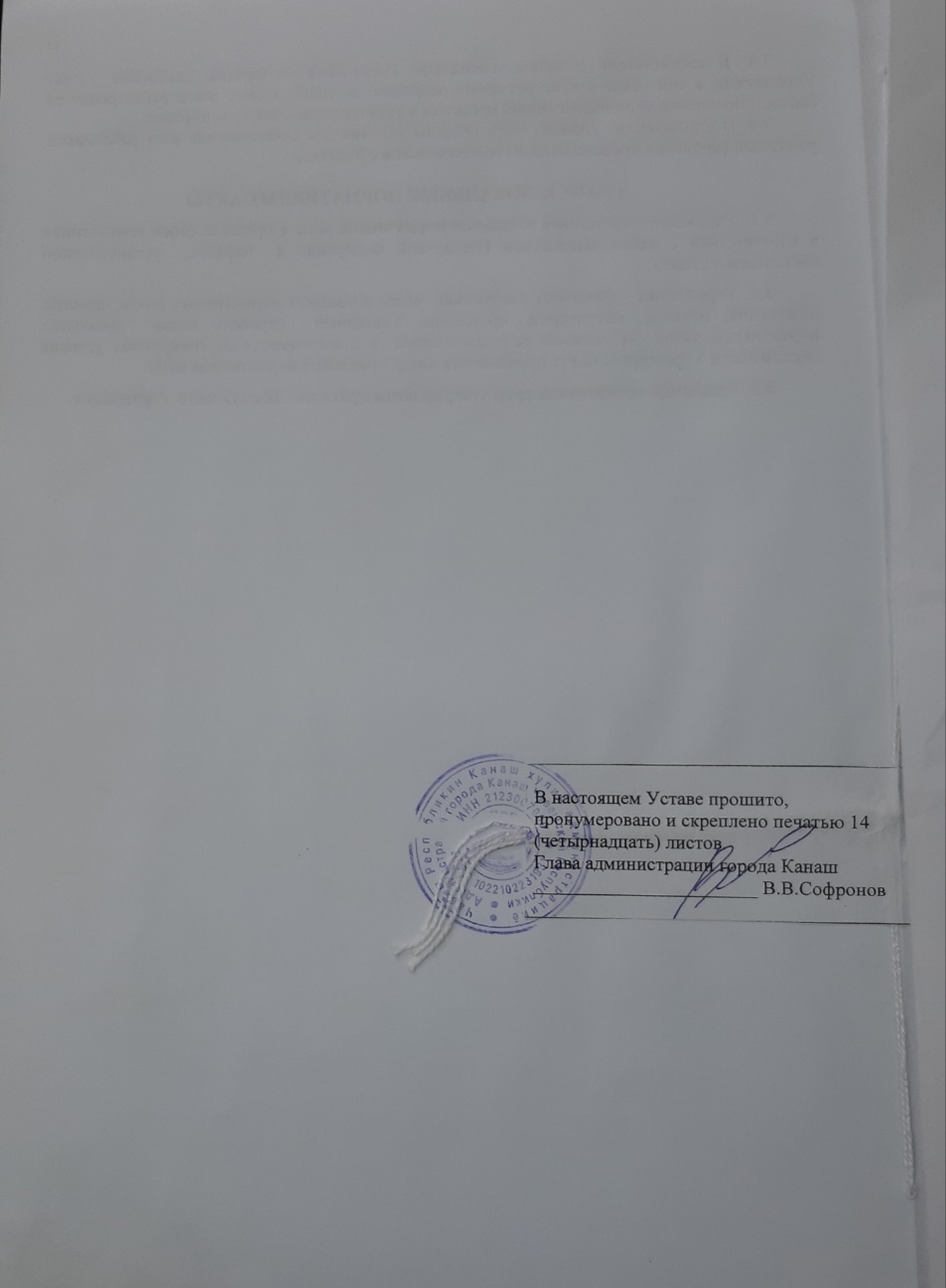 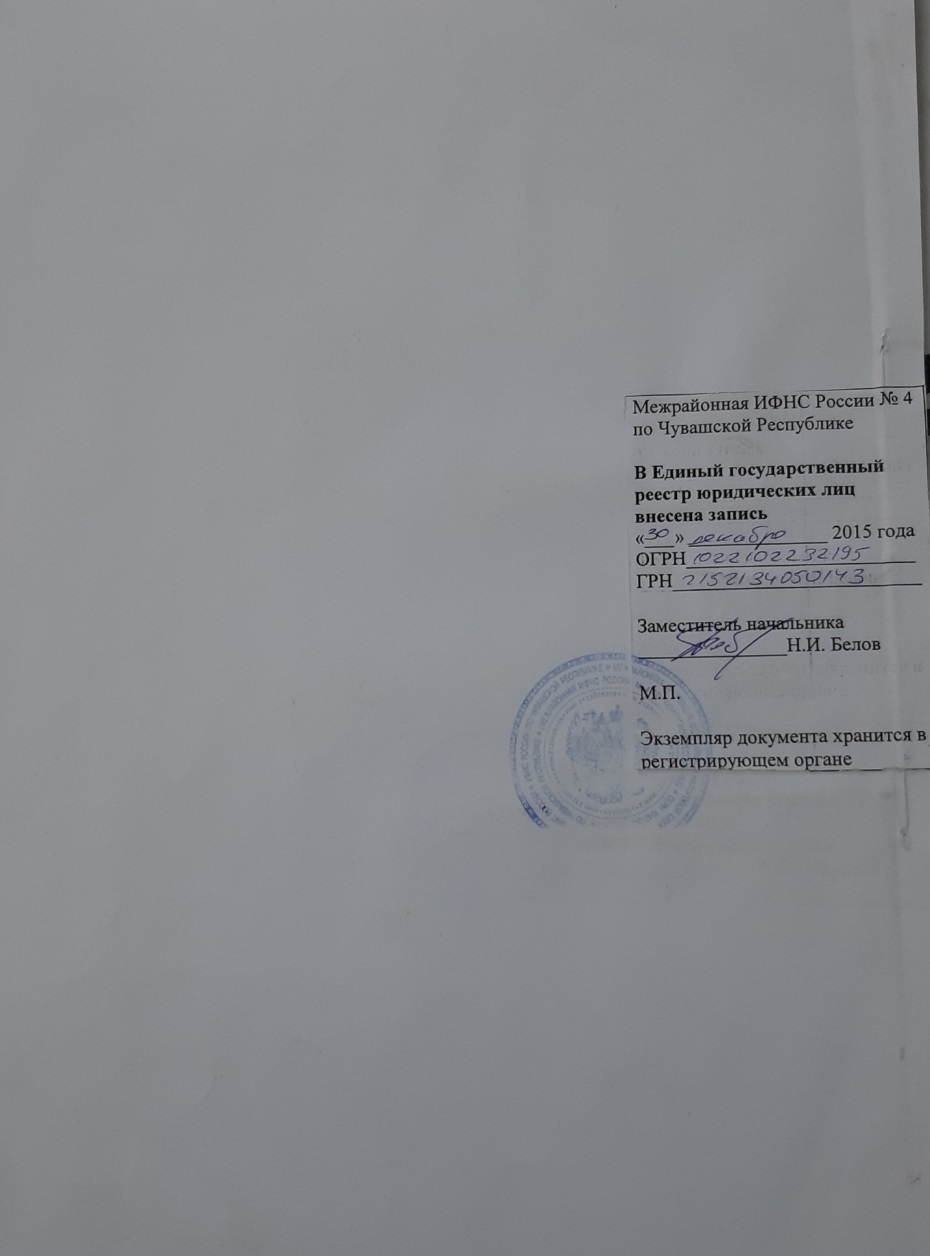 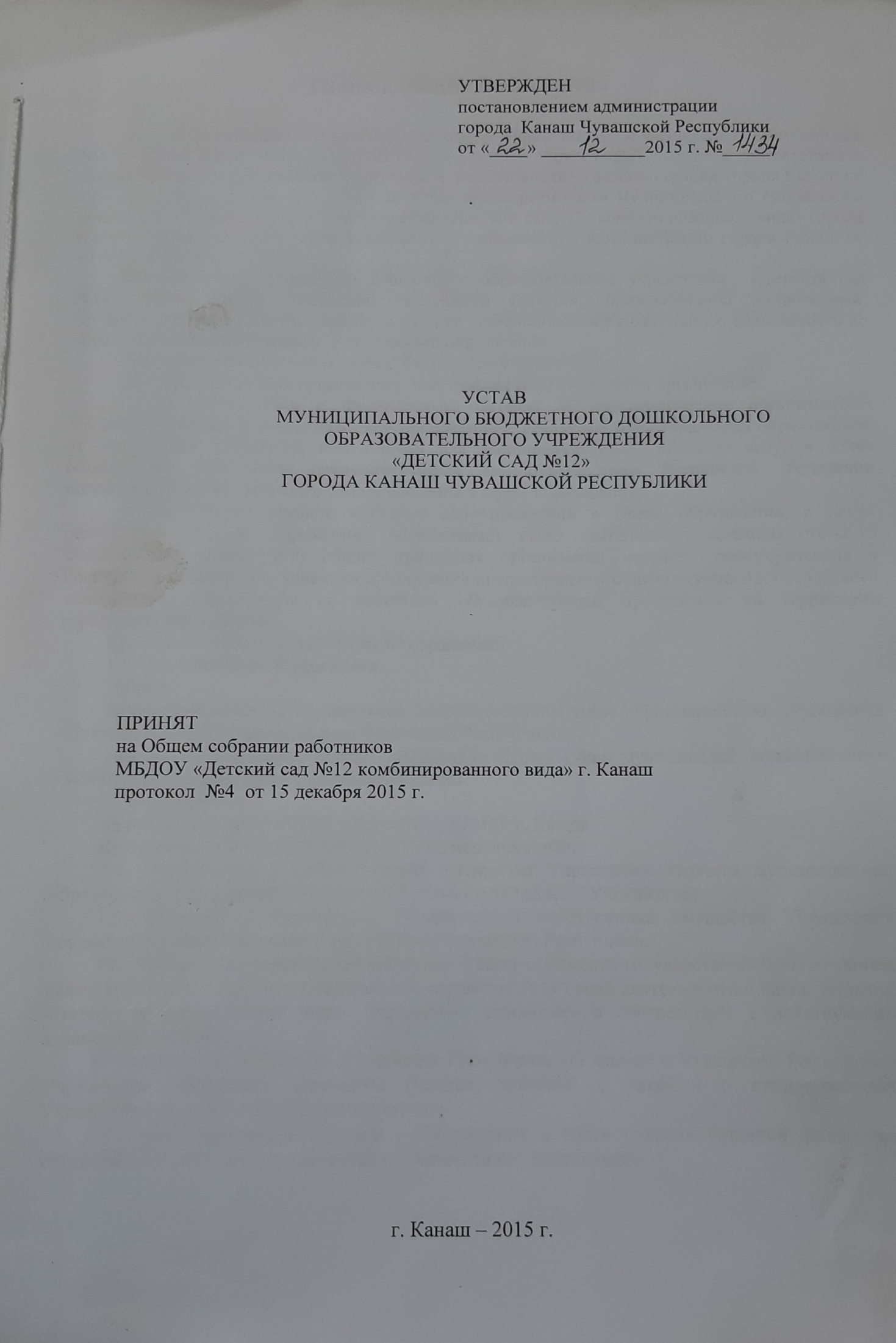 